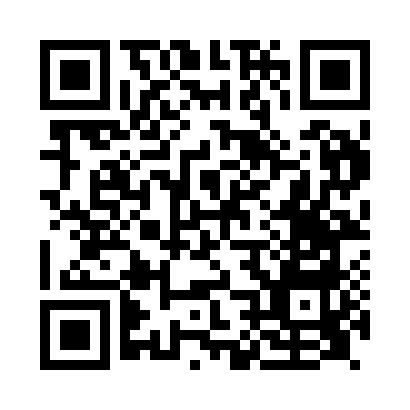 Prayer times for Rowhedge, Essex, UKMon 1 Jul 2024 - Wed 31 Jul 2024High Latitude Method: Angle Based RulePrayer Calculation Method: Islamic Society of North AmericaAsar Calculation Method: HanafiPrayer times provided by https://www.salahtimes.comDateDayFajrSunriseDhuhrAsrMaghribIsha1Mon2:514:421:006:379:1811:092Tue2:514:431:006:379:1811:093Wed2:524:431:016:379:1811:094Thu2:524:441:016:379:1711:095Fri2:534:451:016:369:1611:096Sat2:534:461:016:369:1611:087Sun2:544:471:016:369:1511:088Mon2:544:481:016:369:1511:089Tue2:554:491:026:359:1411:0810Wed2:564:501:026:359:1311:0711Thu2:564:511:026:359:1211:0712Fri2:574:521:026:349:1111:0713Sat2:574:531:026:349:1011:0614Sun2:584:541:026:339:0911:0615Mon2:594:561:026:339:0811:0516Tue2:594:571:026:329:0711:0517Wed3:004:581:026:329:0611:0418Thu3:014:591:036:319:0511:0419Fri3:015:011:036:319:0411:0320Sat3:025:021:036:309:0311:0221Sun3:035:031:036:299:0111:0222Mon3:045:051:036:289:0011:0123Tue3:045:061:036:288:5911:0124Wed3:055:071:036:278:5711:0025Thu3:065:091:036:268:5610:5926Fri3:065:101:036:258:5410:5827Sat3:075:121:036:248:5310:5828Sun3:085:131:036:238:5110:5729Mon3:095:151:036:238:5010:5630Tue3:095:161:036:228:4810:5531Wed3:105:181:036:218:4710:54